Republika Hrvatska
Zadarska županija 
DOM ZDRAVLJA ZADARSKE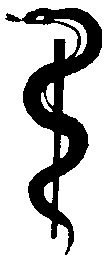 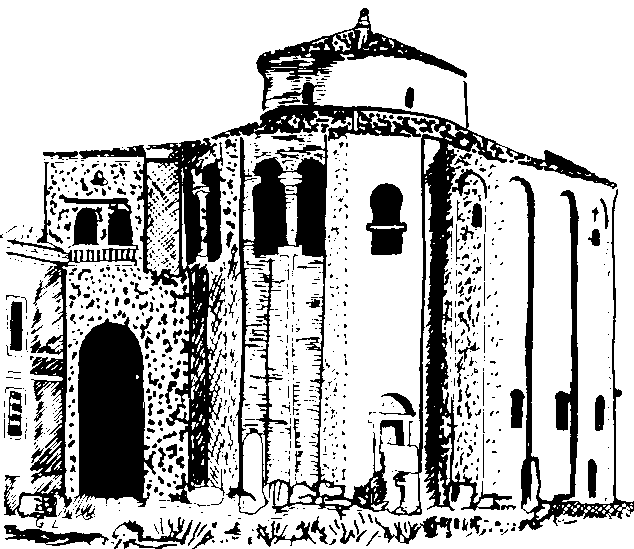 ŽUPANIJE  23000 ZADAR,  Mažuranića 28b       Žiro račun kod ERSTE BANK, IBAN: HR1324020061101031759OIB: 82455745471      E-mail: dzz@dzzdzup.hrUpravaZadar, 12.12.2022.Ur. broj: 01-4439/2022Na temelju članka 30. Statuta Doma zdravlja Zadarske županije, ravnateljica donosi slijedeću O  D  L  U  K  UPoništava se natječaj za radno mjesto doktora medicine, rad na određeno vrijeme, mjesto rada Neviđane, objavljen dana 24.11.2022. godine, na mrežnim stranicama Doma zdravlja Zadarske županije i Zavoda za zapošljavanje Zadar.     Ravnateljica:						 mr. sc. Renata Bek, dr. med. spec. psihijatarTelefon 023/239-800		                                       Fax 023/239-802